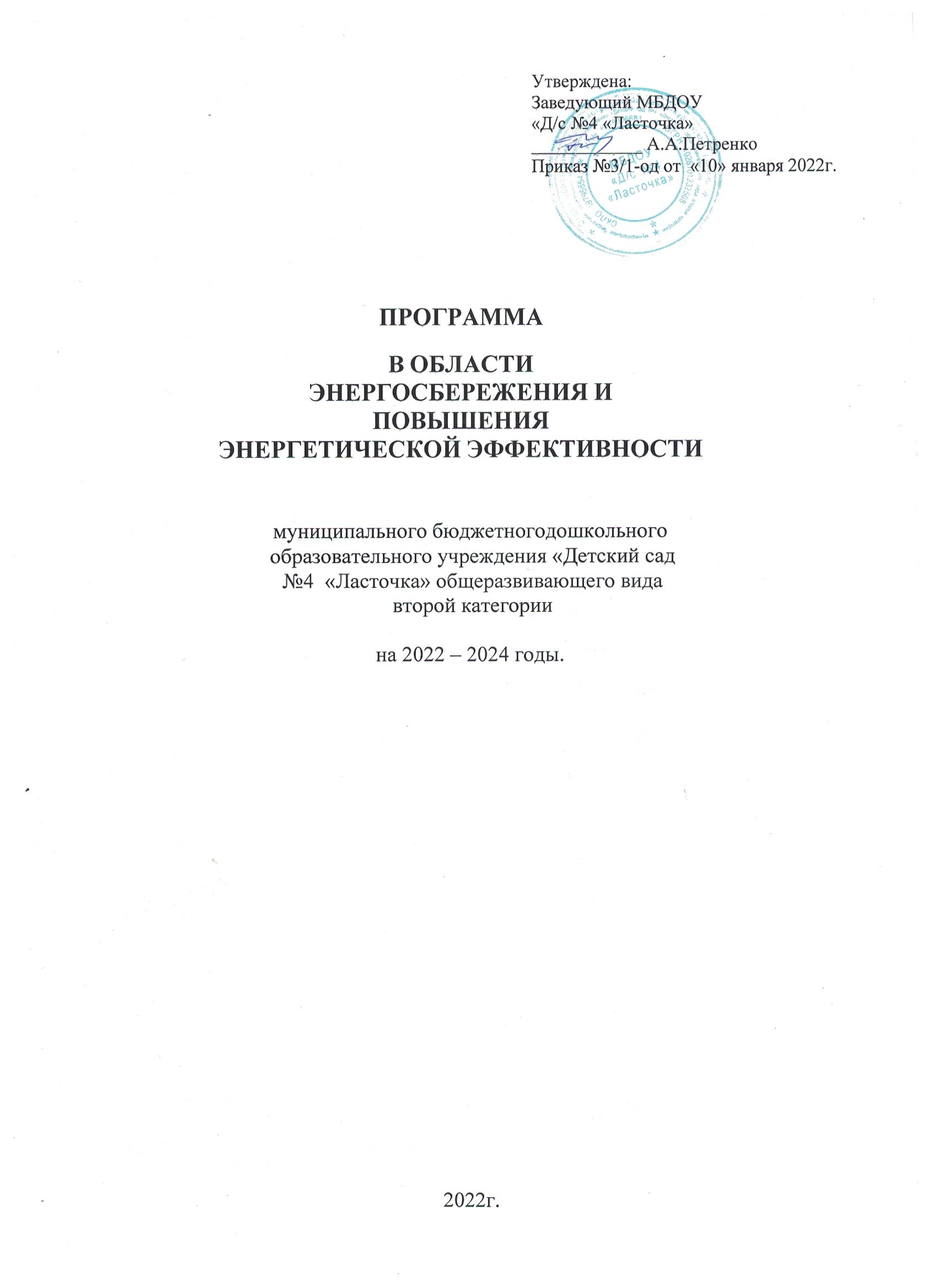 ОглавлениеВведение………………………………………………………………………………..…...3Паспорт программы энергосбережения и повышения энергетической эффективности МБДОУ «Д/с №4 «Ласточка» на 2022-2024 годы.……………………………….……………………..…4Сведения о целевых показателях программы энергосбережения и повышения энергетической эффективности МБДОУ «Д/c №4 «Ласточка» ……………………..…………………………...6Целевые уровни снижения в сопоставимых условиях суммарного объема потребляемых  МБДОУ «Д/c №4 «Ласточка» энергетических ресурсов и воды на трехлетний период с 2022 года по 2024 год ……………………………………………………………………………….…..7Перечень мероприятий программы энергосбережения и повышения энергетической эффективности МБДОУ «Д/c №4 «Ласточка»………………………………….………………..8Отчет достижений значений целевых показателей…………………………………………..…14Отчет о реализации мероприятий программы энергосбережения и повышения энергетической эффективности МБДОУ «Д/c №4 «Ласточка»……………………………...…17Пояснительная записка……………………………………………………………………………26Заключение…………………………………………………………………………………………29.ВВЕДЕНИЕПрограмма в области энергосбережения и повышения энергетической эффективности разработана в соответствии с требованиями нормативных документов:- Федеральный закон от 23 ноября 2009 г. № 261 – ФЗ  «Об энергосбережении и о повышении энергетической эффективности и о внесении изменений в отдельные законодательные акты Российской Федерации»;- Приказ Минэкономразвития России от 15 июля 2020 года № 425 «Об утверждении методических рекомендаций по определению целевого уровня снижения  потребления государственными (муниципальными) учреждениями суммарного объёма потребляемых ими энергетических ресурсов и воды»;- Приказ Минэнерго России от 30.06.2014 г. № 398 «Об утверждении требований  к форме  программ в области энергосбережения и повышения энергетической эффективности организаций  с участием государства, и муниципального образования, организаций, осуществляющих регулируемые виды деятельности, и отчетности о ходе их  реализации»;- Распоряжение Правительства РФ от 01.12.2009 г. № 1830-р (ред. от 23.09.2010) «Об утверждении плана мероприятий по энергосбережению и повышению энергетической эффективности в Российской Федерации»;- Постановление Правительства РФ от 07.10.2019 г. № 1289 (ред. от 23.06.2020) «О требованиях к снижению государственными (муниципальными) учреждениями в сопоставимых условиях суммарного объема потребляемых ими дизельного и иного топлива, мазута, природного газа, тепловой энергии, электрической энергии, угля, а также объема потребляемой ими воды»;- Постановление Правительства Российской Федерации от 23.06.2020 г. № 914 «О внесении изменений в требования к снижению государственными (муниципальными) учреждениями в сопоставимых условиях суммарного объема потребляемых ими дизельного и иного топлива, Мазута, природного газа, тепловой энергии, электрической энергии, угля, а также объёма потребляемой ими воды».    В программе энергосбережения и повышения энергетической эффективности отражены значения целевых показателей, мероприятия направленные на их достижения, экономический эффект и технологический эффект от реализации мероприятий, сроки окупаемости мероприятий.   Экономический эффект и технологический эффект от реализации мероприятий, сроки окупаемости мероприятий определены в программе энергосбережения и повышения энергетической отдельно в отношении каждого мероприятия.    Срок окупаемости мероприятия определен как период времени в течение которого затраты на выполнение соответствующего мероприятия будут компенсированы суммарной  величиной экономического эффекта от реализации данного мероприятия.ПАСПОРТ ПРОГРАММЫ ЭНЕРГОСБЕРЕЖЕНИЯ  И ПОВЫШЕНИЯ ЭНЕРГЕТИЧЕСКОЙ ЭФФЕКТИВНОСТИ МБДОУ  «Д/C №4 «ЛАСТОЧКА»на 2022 - 2024 гг.согласно Приложению № 1 к требованиям приказа от 30.06.2014 № 398 Минэнерго России СВЕДЕНИЯ О ЦЕЛЕВЫХ ПОКАЗАТЕЛЯХ ПРОГРАММЫ ЭНЕРГОСБЕРЕЖЕНИЯ И ПОВЫШЕНИЯ ЭНЕРГЕТИЧЕСКОЙ ЭФФЕКТИВНОСТИМБДОУ «Д/C №4 «ЛАСТОЧКА»В соответствии с Приложением №2 приказа от 30.06.2014 г. № 398 Минэнерго России                *Фактические значения целевых показателей зависят от сопоставимых условий и могут отличаться от прогнозныхЦЕЛЕЫВЕ УРОВНИ СНИЖЕНИЯ В СОПОСТАВИМЫХ УСЛОВИЯХ СУММАРНОГО ОБЪЁМАПОТРЕБЛЯЕМЫХ   МБДОУ «Д/С №4 «ЛАСТОЧКА»  ЭНЕРГЕТИЧЕСКИХ  РЕСУРСОВИ ВОДЫ НА ТРЕХЛЕТНИЙ ПЕРИОД С 2022 ГОДА ПО 2024 ГОДПЕРЕЧЕНЬМЕРОПРИЯТИЙ ПРОГРАММЫ ЭНЕРГОСБЕРЕЖЕНИЯ И ПОВЫШЕНИЯЭНЕРГЕТИЧЕСКОЙ ЭФФЕКТИВНОСТИМБДОУ «Д/C №4 «ЛАСТОЧКА»ПЕРЕЧЕНЬМЕРОПРИЯТИЙ ПРОГРАММЫ ЭНЕРГОСБЕРЕЖЕНИЯ И ПОВЫШЕНИЯЭНЕРГЕТИЧЕСКОЙ ЭФФЕКТИВНОСТИМБДОУ «Д/С №4 «ЛАСТОЧКА»ПЕРЕЧЕНЬМЕРОПРИЯТИЙ ПРОГРАММЫ ЭНЕРГОСБЕРЕЖЕНИЯ И ПОВЫШЕНИЯЭНЕРГЕТИЧЕСКОЙ ЭФФЕКТИВНОСТИМБДОУ «Д/C №4 «ЛАСТОЧКА»ОТЧЕТО ДОСТИЖЕНИИ ЗНАЧЕНИЙ ЦЕЛЕВЫХ ПОКАЗАТЕЛЕЙ ПРОГРАММЫ ЭНЕРГОСБЕРЕЖЕНИЯИ ПОВЫШЕНИЯ ЭНЕРГЕТИЧЕСКОЙ ЭФФЕКТИВНОСТИна 1 января 2023 г.Наименование организации МБДОУ «Д/c №4 «Ласточка»      Заведующий МБДОУ                    ___________________        __________________                                                                      (подпись)                         (расшифровка подписи)Бухгалтер                                     ___________________        __________________                                                                                 (подпись)                        (расшифровка подписи)    "__" ______________ 2023ОТЧЕТО ДОСТИЖЕНИИ ЗНАЧЕНИЙ ЦЕЛЕВЫХ ПОКАЗАТЕЛЕЙ ПРОГРАММЫ ЭНЕРГОСБЕРЕЖЕНИЯИ ПОВЫШЕНИЯ ЭНЕРГЕТИЧЕСКОЙ ЭФФЕКТИВНОСТИна 1 января 2024 г.Наименование организации МБДОУ «Д/c №4 «Ласточка»      Заведующий МБДОУ                    ___________________        __________________                                                                      (подпись)                         (расшифровка подписи)Бухгалтер                                     ___________________        __________________                                                                                 (подпись)                        (расшифровка подписи)    "__" ______________ 2024г.ОТЧЕТО ДОСТИЖЕНИИ ЗНАЧЕНИЙ ЦЕЛЕВЫХ ПОКАЗАТЕЛЕЙ ПРОГРАММЫ ЭНЕРГОСБЕРЕЖЕНИЯИ ПОВЫШЕНИЯ ЭНЕРГЕТИЧЕСКОЙ ЭФФЕКТИВНОСТИна 1 января 2025 г.Наименование организации МБДОУ «Д/c №4 «Ласточка»      Заведующий МБДОУ                    ___________________        __________________                                                                      (подпись)                         (расшифровка подписи)Бухгалтер                                     ___________________        __________________                                                                                 (подпись)                        (расшифровка подписи)    "__" ______________ 2025г.ОТЧЕТО РЕАЛИЗАЦИИ МЕРОПРИЯТИЙ ПРОГРАММЫ ЭНЕРГОСБЕРЕЖЕНИЯИ ПОВЫШЕНИЯ ЭНЕРГЕТИЧЕСКОЙ ЭФФЕКТИВНОСТИна 1 января 2023 г.Наименование организации МБДОУ «Д/c №4 «Ласточка»Заведующий МБДОУ                    ___________________        __________________                                                                      (подпись)                         (расшифровка подписи)Бухгалтер                                     ___________________        __________________                                                                                 (подпись)                        (расшифровка подписи)    "__" ______________ 2023ОТЧЕТО РЕАЛИЗАЦИИ МЕРОПРИЯТИЙ ПРОГРАММЫ ЭНЕРГОСБЕРЕЖЕНИЯИ ПОВЫШЕНИЯ ЭНЕРГЕТИЧЕСКОЙ ЭФФЕКТИВНОСТИна 1 января 2024 г.Наименование организации МБДОУ «Д/c №4 «Ласточка»Заведующий МБДОУ                    ___________________        __________________                                                                      (подпись)                         (расшифровка подписи)Бухгалтер                                     ___________________        __________________                                                                                 (подпись)                        (расшифровка подписи)    "__" ______________ 2024г.ОТЧЕТО РЕАЛИЗАЦИИ МЕРОПРИЯТИЙ ПРОГРАММЫ ЭНЕРГОСБЕРЕЖЕНИЯИ ПОВЫШЕНИЯ ЭНЕРГЕТИЧЕСКОЙ ЭФФЕКТИВНОСТИна 1 января 2025 г.Наименование организации МБДОУ «Д/c №4 «Ласточка»               Заведующий МБДОУ                    ___________________        __________________                                                                      (подпись)                         (расшифровка подписи)           Бухгалтер                                     ___________________        __________________                                                                                 (подпись)                        (расшифровка подписи )                                                                                                            "__" ______________ 2025г.ПОЯНИТЕЛЬНАЯ ЗАПИСКАОбщие сведения об объектеКомплексный анализ текущего состояния  энергосбережения и повышения  энергетической эффективностиВ условиях увеличения тарифов и цен на энергоносители их расточительное и неэффективное использование недопустимо. Создание условий для повышения эффективности использования энергетических ресурсов становится одной из приоритетных задач развития МБДОУ. Проведен анализ текущего состояния энергопотребления. Суммарное потребление ТЭР составляет 960640,63 тыс. руб.Сведения о потреблении энергетических ресурсов                                                                                                                                                              Таблица 1Сведения об оснащенности приборами учета                                                                                                                                                              Таблица 2Основным поставщиком энергетических ресурсов и коммунальных услуг являются:         электрической энергии – ПАО ТНС «Энерго» Ростов – на- Дону; тепловой энергии  – ОАО «Водоканал»;холодной воды – МУП «Водоканал».Доля энергетических ресурсов и воды в стоимостном отношении к суммарным затратам в 2021 г. Рисунок 1.1 Долевое потребление энергоресурсов и воды в денежном выраженииза 2020 годМуниципальное бюджетное дошкольное образовательное учреждение «Детский сад №4 «Ласточка» общеразвивающего вида второй категории  имеет в безвозмездном пользовании объект по адресу: Ростовская область,  Матвеево-Курганский район, п.Матвеев Курган, ул. Гагарина, 82.Параметры, влияющие на энергосбережение и энергетическую эффективность:ЗаключениеПрограмма энергосбережения и повышения энергетической эффективности – документ, регламентирующий деятельность МБДОУ «Д/с №4 «Ласточка» Матвеево – Курганского района  Ростовской  области  в  области энергосбережения путем реализации утвержденного перечня энергосберегающих мероприятий и их технико – экономического и финансового обоснования.Учет топливно-энергетических ресурсов, их экономия, нормирование и лимитирование,  оптимизация топливно-энергетического баланса позволяет снизить бюджетные затраты на приобретение  топливно-энергетических ресурсов.Важнейшим фактором эффективной и успешной реализации Программы мероприятий  по энергосбережению является грамотно построенная и внедренная система мониторинга за ходом реализации и система реагирования на отклонения от плана внедрения по энергосбережению. Организацию и мониторинг реализации программы в области теплоснабжения осуществляет координатор программы заведующий МБДОУ Петренко А.А.Наименование ПрограммыПрограмма в области энергосбережения и повышения энергетической эффективности муниципального бюджетного дошкольного образовательного учреждения  «Детский сад №4 «Ласточка» общеразвивающего вида второй категорииОснование для разработки ПрограммыФедеральный закон от 23 ноября 2009 г. №261-ФЗ«Об энергосбережении и повышении энергетической эффективности и о внесении изменений в отдельные законодательные акты Российской Федерации»  (с изменениями и дополнениями);Приказ Минэкономразвития России от 15 июля 2020 года № 425 «Об утверждении методических рекомендаций по определению  целевого уровня  снижения потребления государственными (муниципальными) учреждениями суммарного объема потребляемых ими энергетических ресурсов и воды»;Приказ Минэнерго России от 30.06.2014 № 398 "Об утверждении требований к форме программ в области энергосбережения и повышения энергетической эффективности организаций с участием государства и муниципального образования, организаций, осуществляющих регулируемые виды деятельности, и отчетности о ходе их реализации".Постановление Правительства РФ от 07.10.2019 №1289 (ред. от 23.06.2020) «О требованиях к снижению государственными (муниципальными) учреждениями  в сопоставимых условиях суммарного объёма потребляемых ими дизельного и иного топлива, мазута, природного газа, тепловой энергии, электрической  энергии, угля, а также объёма потребляемой ими воды»;Постановление Правительства РФ от 23.06.2020 №914      «О внесении изменений в требования к снижению государственными (муниципальными) учреждениями  в сопоставимых условиях суммарного объёма потребляемых ими дизельного и иного топлива, мазута, природного газа, тепловой энергии, электрической  энергии, угля, а также объёма потребляемой ими воды»; Приказ Минэкономразвития РФ от 17.02.2010 № 61 «Об утверждении примерного перечня мероприятий в области энергосбережения и повышения энергетической эффективности, который может быть использован в целях разработки региональных, муниципальных программ в области энергосбережения и повышения энергетической эффективности»Полное наименование исполнителей или соискателей программыАдминистрация муниципального бюджетного дошкольного образовательного учреждения «Детский сад №4 «Ласточка» общеразвивающего вида второй категорииПолное наименование разработчиков программы муниципальное бюджетное дошкольное образовательное учреждение «Детский сад №4«Ласточка» общеразвивающего вида второй категорииЦели программыОбеспечение рационального использования энергетических ресурсов за счет реализации мероприятий по энергосбережению и повышению энергетической эффективности.Задачи программыРеализовать  мероприятия по энергосбережению и повышению энергетической эффективностиЦелевые показатели программыЦелевые показатели программы рассчитываются в соответствии с Методикой расчета значений целевых показателей в области энергосбережения и повышения энергетической эффективности, в том числе сопоставимых условиях, утвержденной приказом Минэкономразвития  России от 15 июля 2020 года «Об утверждении методических рекомендаций по определению  целевого уровня  снижения потребления государственными (муниципальными) учреждениями суммарного объема потребляемых ими энергетических ресурсов и воды»Сроки программы2022-2024 годыИсточники и объемы финансового обеспечения реализации программыОбщий объём финансирования в период 2022-2024 годы -   3869,32 тыс. рублейПланируемые результаты реализации программыОбеспечение снижения объемов потребления каждого энергоресурса в период реализации программы.Снижение затрат на оплату энергоресурсов.Повышение эффективности энергопотребления ресурсов путем внедрения современных энергосберегающих технологий и оборудованияN 
п/пНаименования      
      показателейЕдиница 
измеренияЗначения целевых показателей по годам*Значения целевых показателей по годам*Значения целевых показателей по годам*Значения целевых показателей по годам*N 
п/пНаименования      
      показателейЕдиница 
измеренияИсходное (базовое) значение показателя  
2022г.2023г.2024г.1Потребление электроэнергиикВт. ч3480934688,3134573,4134343,612Потребление тепловой энергииГкал191,36191,36191,36191,363Потребление холодной водыкуб. м573563,74554,51536,05№ Потребляемый ресурсНаличие прибора коммерческого или технического учета (да/нет)Удельный годовой расход за 2020 годУдельный годовой расход за 2020 годЦелевой уровень экономии на трехлетний период,%Целевой уровень снижения (снижение удельного расхода)Целевой уровень снижения (снижение удельного расхода)Целевой уровень снижения (снижение удельного расхода)Целевой уровень снижения (снижение удельного расхода)Целевой уровень снижения (снижение удельного расхода)№ Потребляемый ресурсНаличие прибора коммерческого или технического учета (да/нет)Единица измеренияЗначение Целевой уровень экономии на трехлетний период,%Единица измеренияна 2022 годна 2023 годна 2024 год123456789101Удельный расход электрической энергии на снабжение МБДОУ (в расчете на 1 м2 общей площади)дакВТ*ч/кв. м30,301%кВТ*ч/кв. м30,1930,0929,892Удельный расход тепловой энергии на снабжение МБДОУ (в расчете  на 1 м2 общей площади) даГкал/кв. м0,17не применимоГкал/кв. мне применимоне применимо        не применимо3Удельный расход  холодной воды на снабжение МБДОУ (в расчете на 1 человека)дакуб. м/чел.8,076%куб. м/чел7,947,817,55№п\п.Наименование мероприятия программы2022 г. (первый год действия программы) 2022 г. (первый год действия программы) 2022 г. (первый год действия программы) 2022 г. (первый год действия программы) 2022 г. (первый год действия программы) №п\п.Наименование мероприятия программыФинансовое обеспечение реализации мероприятийФинансовое обеспечение реализации мероприятийЭкономия топливно-энергетических ресурсовЭкономия топливно-энергетических ресурсовЭкономия топливно-энергетических ресурсов№п\п.Наименование мероприятия программыФинансовое обеспечение реализации мероприятийФинансовое обеспечение реализации мероприятийв натуральном выражениив натуральном выражениив стоимостном выражении, тыс. руб.№п\п.Наименование мероприятия программыисточникобъем, тыс. руб.кол-воед. изм.в стоимостном выражении, тыс. руб.12345671Установка приборов учета тепловой энергии и теплоносителя-----2Установка приборов холодной водыМБ5,0---3Установка средств автоматизации погодозависимого регулирования  подачи теплоносителя (в  т. ч. посредством заключения энергосервисного контракта)-----4Замена вентилей приборов отопления на терморегуляторы (направлено на комфортную температуру в помещении)-----5Установка теплоотражающих экранов (фольгированных) за приборами отопления-----6Установка воздушно-тепловых завес на входных дверях для снижения проникновения холодного воздуха во внутрь помещения -----7Замена дверных блоков на энергоэффективные-----8Замена смесителей двухвентильных на однорычажные-----9Замена смесителей на светодиодные бесконтактные-----10Замена сливной арматуры бачка унитаза на арматуру с регулируемым сливом-----11Замена существующих уличных светильников на более энергоэффективные светодиодные светильники  (в  т. ч. посредством заключения энергосервисного контракта)-----12Замена светильников внутреннего электрического освещения на более        энергоэффективные светодиодные светильники (в  т. ч. посредством заключения энергосервисного контракта) МБ4,8---13Внедрение во внутреннее освещение датчиков движения-----14Оптимизация времени использования оргтехники-----15Мероприятия по информационной поддержке и пропаганде в области энергосбережения и повышения энергетической эффективности (в том числе посредством средств массовой информации учреждения: газеты, информационные стенды, информационные ресурсы а сети Интернет-----16Мероприятия для сотрудников учреждения по обучению в области энергосбережения и повышения энергетической эффективности-----17Утверждение и обеспечение соблюдения правил рационального потребления и бережного отношения к потребляемым энергетическим ресурсам в быту-----Всего по мероприятиямВсего по мероприятиямМБ9,8---№п\п.Наименование мероприятия программы2023 г. (второй год действия программы)2023 г. (второй год действия программы)2023 г. (второй год действия программы)2023 г. (второй год действия программы)2023 г. (второй год действия программы)№п\п.Наименование мероприятия программыФинансовое обеспечение реализации мероприятийФинансовое обеспечение реализации мероприятийЭкономия топливно-энергетических ресурсовЭкономия топливно-энергетических ресурсовЭкономия топливно-энергетических ресурсов№п\п.Наименование мероприятия программыФинансовое обеспечение реализации мероприятийФинансовое обеспечение реализации мероприятийв натуральном выражениив натуральном выражениив стоимостном выражении, тыс. руб.№п\п.Наименование мероприятия программыисточникобъем, тыс. руб.кол-воед. изм.в стоимостном выражении, тыс. руб.12345671Установка приборов учета тепловой энергии и теплоносителя-----2Установка приборов холодной воды-----3Установка средств автоматизации погодозависимого регулирования  подачи теплоносителя (в  т. ч. посредством заключения энергосервисного контракта)-----4Замена вентилей приборов отопления на терморегуляторы (направлено на комфортную температуру в помещении)-----5Установка теплоотражающих экранов (фольгированных) за приборами отопления-----6Установка воздушно-тепловых завес на входных дверях для снижения проникновения холодного воздуха во внутрь помещения -----7Замена дверных блоков на энергоэффективные-----8Замена смесителей двухвентильных на однорычажные-----9Замена смесителей на светодиодные бесконтактные-----10Замена сливной арматуры бачка унитаза на арматуру с регулируемым сливом-----11Замена существующих уличных светильников на более энергоэффективные светодиодные светильники  (в  т. ч. посредством заключения энергосервисного контракта)-----12Замена светильников внутреннего электрического освещения на более        энергоэффективные светодиодные светильники (в  т. ч. посредством заключения энергосервисного контракта) МБ2,1---13Внедрение во внутреннее освещение датчиков движения-----14Оптимизация времени использования оргтехники-----15Мероприятия по информационной поддержке и пропаганде в области энергосбережения и повышения энергетической эффективности (в том числе посредством средств массовой информации учреждения: газеты, информационные стенды, информационные ресурсы а сети Интернет-----16Мероприятия для сотрудников учреждения по обучению в области энергосбережения и повышения энергетической эффективности-----17Утверждение и обеспечение соблюдения правил рационального потребления и бережного отношения к потребляемым энергетическим ресурсам в быту-----Всего по мероприятиямВсего по мероприятиямМБ2,1---№п\п.Наименование мероприятия программы2024 г. (третий год действия программы)2024 г. (третий год действия программы)2024 г. (третий год действия программы)2024 г. (третий год действия программы)2024 г. (третий год действия программы)№п\п.Наименование мероприятия программыФинансовое обеспечение реализации мероприятийФинансовое обеспечение реализации мероприятийЭкономия топливно-энергетических ресурсовЭкономия топливно-энергетических ресурсовЭкономия топливно-энергетических ресурсов№п\п.Наименование мероприятия программыФинансовое обеспечение реализации мероприятийФинансовое обеспечение реализации мероприятийв натуральном выражениив натуральном выражениив стоимостном выражении, тыс. руб.№п\п.Наименование мероприятия программыисточникобъем, тыс. руб.кол-воед. изм.в стоимостном выражении, тыс. руб.12345671Установка приборов учета тепловой энергии и теплоносителя-----2Установка приборов холодной воды-----3Установка средств автоматизации погодозависимого регулирования  подачи теплоносителя (в  т. ч. посредством заключения энергосервисного контракта)-----4Замена вентилей приборов отопления на терморегуляторы (направлено на комфортную температуру в помещении)-----5Установка теплоотражающих экранов (фольгированных) за приборами отопления-----6Установка воздушно-тепловых завес на входных дверях для снижения проникновения холодного воздуха во внутрь помещения -----7Замена дверных блоков на энергоэффективные-----8Замена смесителей двухвентильных на однорычажные-----9Замена смесителей на светодиодные бесконтактные-----10Замена сливной арматуры бачка унитаза на арматуру с регулируемым сливом-----11Замена существующих уличных светильников на более энергоэффективные светодиодные светильники  (в  т. ч. посредством заключения энергосервисного контракта)-----12Замена светильников внутреннего электрического освещения на более        энергоэффективные светодиодные светильники (в  т. ч. посредством заключения энергосервисного контракта) МБ0,9---13Внедрение во внутреннее освещение датчиков движения-----14Оптимизация времени использования оргтехники-----15Мероприятия по информационной поддержке и пропаганде в области энергосбережения и повышения энергетической эффективности (в том числе посредством средств массовой информации учреждения: газеты, информационные стенды, информационные ресурсы а сети Интернет-----16Мероприятия для сотрудников учреждения по обучению в области энергосбережения и повышения энергетической эффективности-----17Утверждение и обеспечение соблюдения правил рационального потребления и бережного отношения к потребляемым энергетическим ресурсам в быту-----Всего по мероприятиямВсего по мероприятиямМБ0,9---N п/пНаименование показателя программыЕдиница измеренияЗначения целевых показателей программыЗначения целевых показателей программыЗначения целевых показателей программыN п/пНаименование показателя программыЕдиница измеренияпланфактотклонение1234561Удельный расход электрической энергии на снабжение МБДОУ (в расчете на 1 м2 общей площади)кВт*ч/кв. м30,192Удельный расход тепловой энергии на снабжение МБДОУ (в расчете  на 1 м2 общей площади) Гкал/кв. мне применимо3Удельный расход  холодной воды на снабжение МБДОУ (в расчете на 1 человека)куб. м/чел.7,94N п/пНаименование показателя программыЕдиница измеренияЗначения целевых показателей программыЗначения целевых показателей программыЗначения целевых показателей программыN п/пНаименование показателя программыЕдиница измеренияпланфактотклонение1234561Удельный расход электрической энергии на снабжение МБДОУ (в расчете на 1 м2 общей площади)кВТ*ч/кв. м30,092Удельный расход тепловой энергии на снабжение МБДОУ (в расчете  на 1 м2 общей площади) Гкал/кв. мнеприменимо3Удельный расход  холодной воды на снабжение МБДОУ (в расчете на 1 человека)куб. м/чел.7,81N п/пНаименование показателя программыЕдиница измеренияЗначения целевых показателей программыЗначения целевых показателей программыЗначения целевых показателей программыN п/пНаименование показателя программыЕдиница измеренияпланфактотклонение1234561Удельный расход электрической энергии на снабжение МБДОУ (в расчете на 1 м2 общей площади)кВТ*ч/кв. м29,892Удельный расход тепловой энергии на снабжение МБДОУ (в расчете  на 1 м2 общей площади) Гкал/кв. мнеприменимо3Удельный расход  холодной воды на снабжение МБДОУ (в расчете на 1 человека)куб. м/чел.7,55N п/пНаименование мероприятия программыФинансовое обеспечение реализации мероприятийФинансовое обеспечение реализации мероприятийФинансовое обеспечение реализации мероприятийФинансовое обеспечение реализации мероприятийЭкономия топливно-энергетических ресурсовЭкономия топливно-энергетических ресурсовЭкономия топливно-энергетических ресурсовЭкономия топливно-энергетических ресурсовЭкономия топливно-энергетических ресурсовЭкономия топливно-энергетических ресурсовЭкономия топливно-энергетических ресурсовN п/пНаименование мероприятия программыФинансовое обеспечение реализации мероприятийФинансовое обеспечение реализации мероприятийФинансовое обеспечение реализации мероприятийФинансовое обеспечение реализации мероприятийв натуральном выражениив натуральном выражениив натуральном выражениив натуральном выражениив стоимостном выражении, тыс. руб.в стоимостном выражении, тыс. руб.в стоимостном выражении, тыс. руб.N п/пНаименование мероприятия программыФинансовое обеспечение реализации мероприятийФинансовое обеспечение реализации мероприятийФинансовое обеспечение реализации мероприятийФинансовое обеспечение реализации мероприятийв натуральном выражениив натуральном выражениив натуральном выражениив натуральном выражениипланфактотклонениеN п/пНаименование мероприятия программыисточникобъем, тыс. руб.объем, тыс. руб.объем, тыс. руб.количествоколичествоколичествоед. изм.планфактотклонениеN п/пНаименование мероприятия программыисточникпланфактотклонениепланфактотклонениеед. изм.планфактотклонение123456789101112131Установка приборов учета тепловой энергии и теплоносителя2Установка приборов холодной водыМБ5,03Установка средств автоматизации погодозависимого регулирования  подачи теплоносителя (в  т. ч. посредством заключения энергосервисного контракта)4Замена вентилей приборов отопления на терморегуляторы (направлено на комфортную температуру в помещении)5Установка теплоотражающих экранов (фольгированных) за приборами отопления6Установка воздушно-тепловых завес на входных дверях для снижения проникновения холодного воздуха во внутрь помещения 7Замена дверных блоков на энергоэффективные8Замена смесителей двухвентильных на однорычажные9Замена смесителей на светодиодные бесконтактные10Замена сливной арматуры бачка унитаза на арматуру с регулируемым сливом11Замена существующих уличных светильников на более энергоэффективные светодиодные светильники  (в  т. ч. посредством заключения энергосервисного контракта)12Замена светильников внутреннего электрического освещения на более        энергоэффективные светодиодные светильники (в  т. ч. посредством заключения энергосервисного контракта) МБ4,813Внедрение во внутреннее освещение датчиков движения14Оптимизация времени использования оргтехники15Мероприятия по информационной поддержке и пропаганде в области энергосбережения и повышения энергетической эффективности (в том числе посредством средств массовой информации учреждения: газеты, информационные стенды, информационные ресурсы а сети Интернет16Мероприятия для сотрудников учреждения по обучению в области энергосбережения и повышения энергетической эффективности17Утверждение и обеспечение соблюдения правил рационального потребления и бережного отношения к потребляемым энергетическим ресурсам в бытуВсего по мероприятиямВсего по мероприятиямМБ9,8N п/пНаименование мероприятия программыФинансовое обеспечение реализации мероприятийФинансовое обеспечение реализации мероприятийФинансовое обеспечение реализации мероприятийФинансовое обеспечение реализации мероприятийЭкономия топливно-энергетических ресурсовЭкономия топливно-энергетических ресурсовЭкономия топливно-энергетических ресурсовЭкономия топливно-энергетических ресурсовЭкономия топливно-энергетических ресурсовЭкономия топливно-энергетических ресурсовЭкономия топливно-энергетических ресурсовN п/пНаименование мероприятия программыФинансовое обеспечение реализации мероприятийФинансовое обеспечение реализации мероприятийФинансовое обеспечение реализации мероприятийФинансовое обеспечение реализации мероприятийв натуральном выражениив натуральном выражениив натуральном выражениив натуральном выражениив стоимостном выражении, тыс. руб.в стоимостном выражении, тыс. руб.в стоимостном выражении, тыс. руб.N п/пНаименование мероприятия программыФинансовое обеспечение реализации мероприятийФинансовое обеспечение реализации мероприятийФинансовое обеспечение реализации мероприятийФинансовое обеспечение реализации мероприятийв натуральном выражениив натуральном выражениив натуральном выражениив натуральном выражениипланфактотклонениеN п/пНаименование мероприятия программыисточникобъем, тыс. руб.объем, тыс. руб.объем, тыс. руб.количествоколичествоколичествоед. изм.планфактотклонениеN п/пНаименование мероприятия программыисточникпланфактотклонениепланфактотклонениеед. изм.планфактотклонение123456789101112131Установка приборов учета тепловой энергии и теплоносителя2Установка приборов холодной воды3Установка средств автоматизации погодозависимого регулирования  подачи теплоносителя (в  т. ч. посредством заключения энергосервисного контракта)4Замена вентилей приборов отопления на терморегуляторы (направлено на комфортную температуру в помещении)5Установка теплоотражающих экранов (фольгированных) за приборами отопления6Установка воздушно-тепловых завес на входных дверях для снижения проникновения холодного воздуха во внутрь помещения 7Замена дверных блоков на энергоэффективные8Замена смесителей двухвентильных на однорычажные9Замена смесителей на светодиодные бесконтактные10Замена сливной арматуры бачка унитаза на арматуру с регулируемым сливом11Замена существующих уличных светильников на более энергоэффективные светодиодные светильники  (в  т. ч. посредством заключения энергосервисного контракта)12Замена светильников внутреннего электрического освещения на более        энергоэффективные светодиодные светильники (в  т. ч. посредством заключения энергосервисного контракта) МБ2,113Внедрение во внутреннее освещение датчиков движения14Оптимизация времени использования оргтехники15Мероприятия по информационной поддержке и пропаганде в области энергосбережения и повышения энергетической эффективности (в том числе посредством средств массовой информации учреждения: газеты, информационные стенды, информационные ресурсы а сети Интернет16Мероприятия для сотрудников учреждения по обучению в области энергосбережения и повышения энергетической эффективности17Утверждение и обеспечение соблюдения правил рационального потребления и бережного отношения к потребляемым энергетическим ресурсам в бытуВсего по мероприятиямВсего по мероприятиямМБ2,1N п/пНаименование мероприятия программыФинансовое обеспечение реализации мероприятийФинансовое обеспечение реализации мероприятийФинансовое обеспечение реализации мероприятийФинансовое обеспечение реализации мероприятийЭкономия топливно-энергетических ресурсовЭкономия топливно-энергетических ресурсовЭкономия топливно-энергетических ресурсовЭкономия топливно-энергетических ресурсовЭкономия топливно-энергетических ресурсовЭкономия топливно-энергетических ресурсовЭкономия топливно-энергетических ресурсовN п/пНаименование мероприятия программыФинансовое обеспечение реализации мероприятийФинансовое обеспечение реализации мероприятийФинансовое обеспечение реализации мероприятийФинансовое обеспечение реализации мероприятийв натуральном выражениив натуральном выражениив натуральном выражениив натуральном выражениив стоимостном выражении, тыс. руб.в стоимостном выражении, тыс. руб.в стоимостном выражении, тыс. руб.N п/пНаименование мероприятия программыФинансовое обеспечение реализации мероприятийФинансовое обеспечение реализации мероприятийФинансовое обеспечение реализации мероприятийФинансовое обеспечение реализации мероприятийв натуральном выражениив натуральном выражениив натуральном выражениив натуральном выражениипланфактотклонениеN п/пНаименование мероприятия программыисточникобъем, тыс. руб.объем, тыс. руб.объем, тыс. руб.количествоколичествоколичествоед. изм.планфактотклонениеN п/пНаименование мероприятия программыисточникпланфактотклонениепланфактотклонениеед. изм.планфактотклонение123456789101112131Установка приборов учета тепловой энергии и теплоносителя2Установка приборов холодной воды3Установка средств автоматизации погодозависимого регулирования  подачи теплоносителя (в  т. ч. посредством заключения энергосервисного контракта)4Замена вентилей приборов отопления на терморегуляторы (направлено на комфортную температуру в помещении)5Установка теплоотражающих экранов (фольгированных) за приборами отопления6Установка воздушно-тепловых завес на входных дверях для снижения проникновения холодного воздуха во внутрь помещения 7Замена дверных блоков на энергоэффективные8Замена смесителей двухвентильных на однорычажные9Замена смесителей на светодиодные бесконтактные10Замена сливной арматуры бачка унитаза на арматуру с регулируемым сливом11Замена существующих уличных светильников на более энергоэффективные светодиодные светильники  (в  т. ч. посредством заключения энергосервисного контракта)12Замена светильников внутреннего электрического освещения на более        энергоэффективные светодиодные светильники (в  т. ч. посредством заключения энергосервисного контракта) МБ0,913Внедрение во внутреннее освещение датчиков движения14Оптимизация времени использования оргтехники15Мероприятия по информационной поддержке и пропаганде в области энергосбережения и повышения энергетической эффективности (в том числе посредством средств массовой информации учреждения: газеты, информационные стенды, информационные ресурсы а сети Интернет16Мероприятия для сотрудников учреждения по обучению в области энергосбережения и повышения энергетической эффективности17Утверждение и обеспечение соблюдения правил рационального потребления и бережного отношения к потребляемым энергетическим ресурсам в бытуВсего по мероприятиямВсего по мероприятиямМБ0,9Полное наименование учреждениямуниципальное бюджетное дошкольное образовательное учреждение «Детский сад №4 «Ласточка» общеразвивающего вида второй категорииСокращенное наименование учрежденияМБДОУ «Д/с №4 «Ласточка»Юридический адрес учреждения346970, Ростовская область, Матвеево-Курганский район,    пос.Матвеев Курган,  ул. Гагарина,41Фактический адрес учреждения346972, Ростовская область, Матвеево-Курганский район,     с. Алексеевка,  ул. Гагарина,82ИНН/КПП6119006681/611901001Ф.И.О. руководителяПетренко Анна АндреевнаДолжность руководителяЗаведующий МБДОУ «Д/c №4 «Ласточка»№п/пНаименование энергетического ресурсаЕдиница измеренияОтчетный (базовый)№п/пНаименование энергетического ресурсаЕдиница измерения20201Электрическая энергиякВт*ч34809рублей266142,542Тепловая энергияГкал191,36рублей660259,33Твердое топливот0рублей04Природного газа куб. м0рублей05Дизельное топливот0рублей06Угольт0рублей07Водыкуб. м573рублей34238,79№п/пНаименование энергетического ресурсаколичество зданий, подлежащих  оснащению приборами учеташт.количество зданий, оснащенных приборами учеташт.процент оснащенности100%количество приборов учеташт.запланировано к установке на период 2022-2024 гг., шт.1Электрическая энергия01100102.Тепловая энергия01100103.Холодная вода0110011ПоказательЗдание МБДОУОбщая площадь объекта, кв. м1149Обогреваемая площадь объекта, кв. м819,6Обогреваемый объем объекта, м. куб3561,9Стены, типкирпич, бетонКровля, типшиферЭнергосберегающие окна (в % от общего числа)100%Энергосберегающие лампы (в % от общего числа)60%Возможность регулирования потребления тепловой энергии в помещениях объекта, да/нет:в автономном режименетв ручном режимедаНаличие датчиков движения да/нетнетСветодиодные светильники  аварийного освещения да/нетнетСостояние радиаторов системы отопленияудовлетворительноеСостояние системы энергоснабженияудовлетворительноеЧисленность сотрудников, чел.23